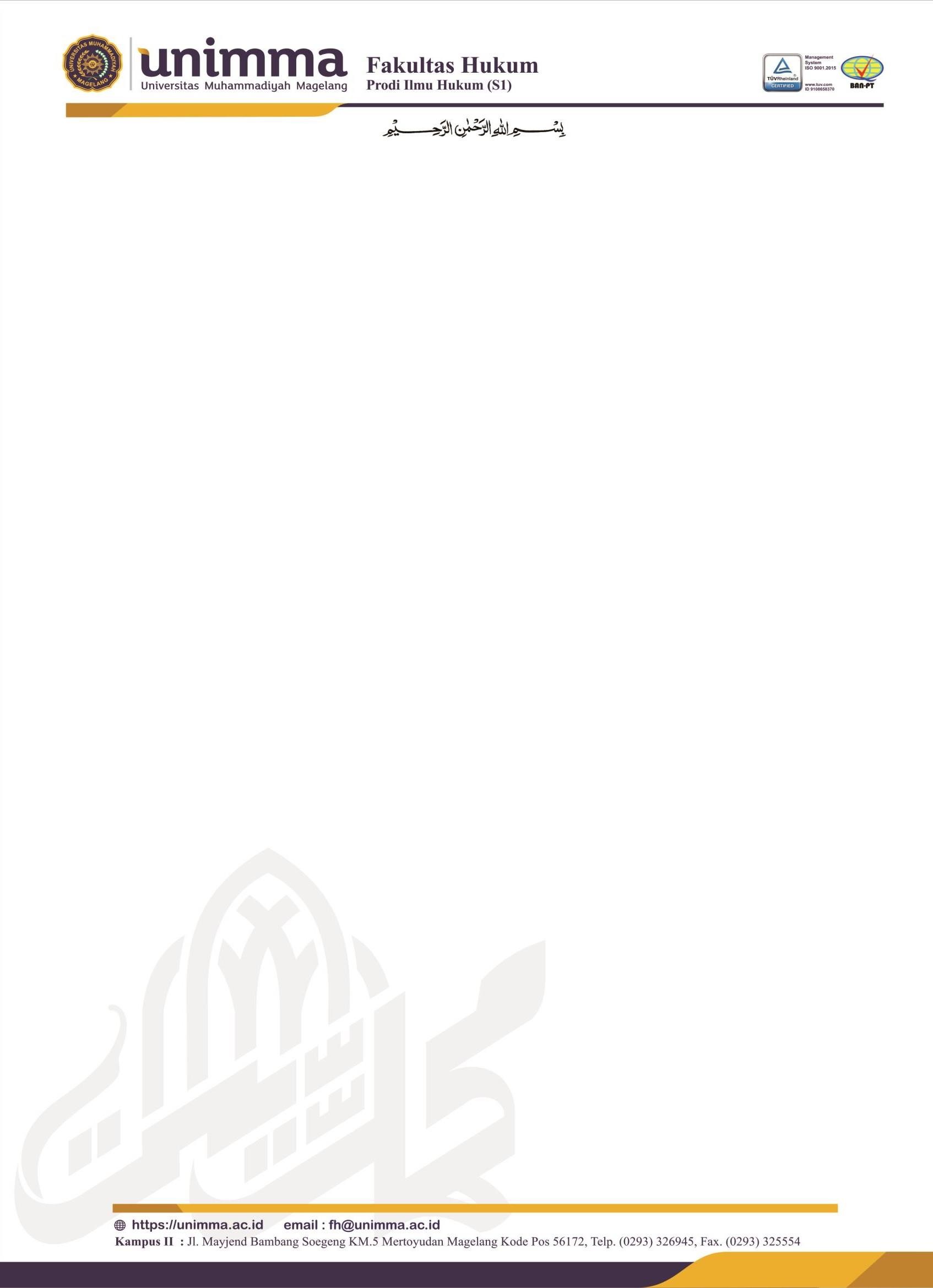 BERITA ACARA BIMBINGAN SKRIPSIPada hari ini ............... tanggal ................... bulan .................... tahun ...................................................Berdasarkan SK Dekan Fakultas Hukum Universitas Muhammadiyah Magelang Nomor :…./KEP/FH/II.3.AU/F/2023, tantang Pengangkatan Pembimbing / Pembantu Pembimbing Skripsi.1.   N a m a	: ..........................................Pangkat Golongan	: ..........................................Jabatan	: Pembimbing I2.   N a m a	: ..........................................Pangnat Golongan	: ..........................................Jabatan	: Pembimbing IIDengan ini menyatakan bahwa mahasiswa tersebut dibawah ini sedang dalam proses Bimbingan Skripsi.N a m a	: ..........................................N P M	: ..........................................Judul Skripsi	: .....................................................................................................................................................................................................................................................................................................................Demikian Berita Acara ini dibuat dengan sesungguhnya untuk diketahui dan dipergunakan seperlunya oleh pihak yang berkepentingan.Magelang, ...........................Pembimbing I,	Pembimbing II,........................................	.............................................Mengetahui : Dekan,Dr. Dyah Adriantini Sintha Dewi, SH., M.Hum.NIP. 19671003 199203 2 001DATA PRIBADI MAHASISWA1.   N a m a	: .........................................................................................2. Tempat / Tgl. Lahir	: .........................................................................................3.   N P M	: .........................................................................................4.   Fakultas / Program Studi	: Hukum / Ilmu Hukum5. Nama Orang Tua / Wali *) : .........................................................................................6. Alamat (terakhir)	: ..................................................................................................................................................................................7.   Judul Skripsi	: ...........................................................................................................................................................................................................................................................................8. Nomor Telephon / HP	: .........................................................................................9. Alamat E-mail	: .........................................................................................Magelang, ......................................Yang membuat,........................................................NPM. ............................................Keterangan :*). Coret yang tidak perluDiisi dengan huruf balok / diketikDikumpulkan bersama-sama dengan pendaftaran ujian SkripsiSURAT PENGANTAR PENDAFTARAN UJIAN SKRIPSIMagelang, ..................................Ketua Program Studi Ilmu Hukum,Hary Abdul Hakim, S.H., LLM.*). Nama sesuai dengan ijazah terakhir	NIK. 219108334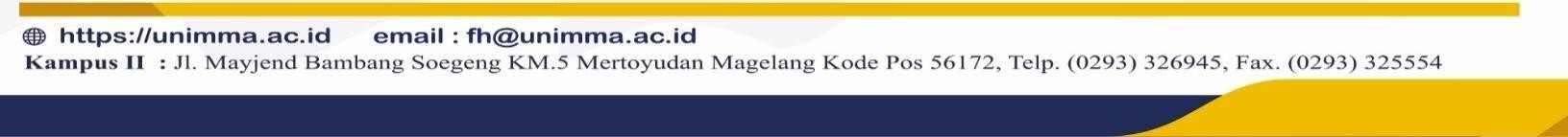 ✂	potong disini  	SURAT PENGANTAR PENDAFTARAN UJIAN SKRIPSI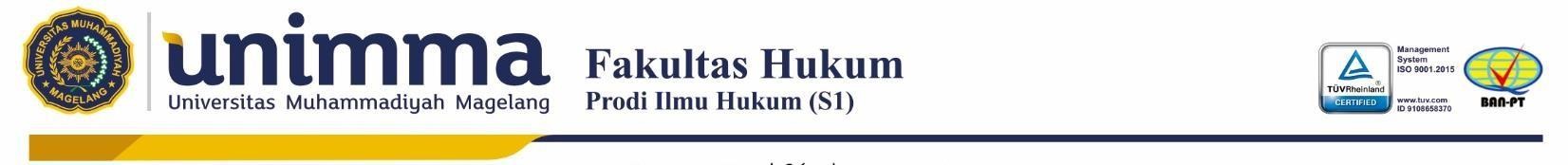 Magelang, ..................................Ketua Program Studi Ilmu Hukum,Hary Abdul Hakim, S.H., LLM.*). Nama sesuai dengan ijazah terakhir	NIK. 219108334NOTAHAPANTANGGALKETERANGAN1.Pengajuan Judul2.Penunjukan Dosen Pembimbing3.Proposal4.Rencana Penelitian5.Kerangka Penelitian6.Pengumpulan Data7.Analisa Data8.Penyusunan laporan / Penulisan SkripsiN a m a:........................................................................................................ *)N P M:..........................................................................................................Judul Skripsi:..............................................................................................................................................................................................................................................................................................................................Dosen Pemb. Akademik:....................................................Dosen Pembimbing Skripsi:1. ..............................................2. ..............................................Keterangan lain-lain..........................................................................................................N a m a:........................................................................................................ *)N P M:..........................................................................................................Judul Skripsi:..............................................................................................................................................................................................................................................................................................................................Dosen Pemb. Akademik:....................................................Dosen Pembimbing Skripsi:1. ..............................................2. ..............................................Keterangan lain-lain..........................................................................................................